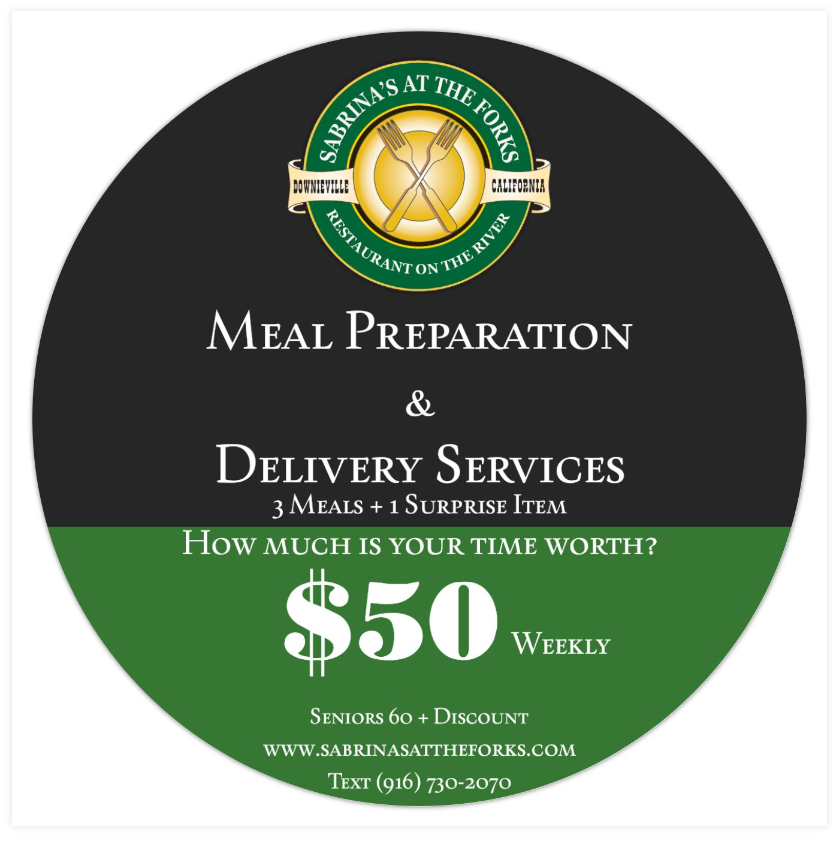 Week of February 20, 2023MenuItalian Ziti Bake Ziti Pasta is doused with stewed meat sauce made with freshly ground beef, tomatoes, onions, roasted peppers, garlic, salt and pepper and topped with mozzarella cheese and comes with a green salad with Balsamic Vinaigrette. Caprese Skewers or Garlic Bread. Traditional Chicken Pot Pie Chicken is prepared by stewing chicken with onions, carrots, celery, peas, and broth and butter creating a savory gravy sauce poured into individual container with a flaky crusted top and comes with Better Than Bag Salad, Eco Box Salad – which is made with organic salad mix, cherry tomatoes, purple onion, feta cheese, sunflower seeds and comes with ranch dressing. *We are introducing Better Than Bag Salad, Eco-Box Salad made of organic spring mix with carrots, tomatoes, pepper slivers, onion, radish, feta cheese, sunflower seeds, and a variety of scratch made salad dressing. This is a new item coming soon to Sabrina’s Delicatessen Food Services.BBQ Ribs & Chicken USDA Pork Ribs roasted and finished off on the grill and Garlic Chicken Wings served with mashed potatoes or beans and coleslaw.Surprise Food Item - It’s a surprise! 